ՈՐՈՇՈՒՄ N 26-Ա29 ՄԱՐՏԻ 2019թ.ԿԱՊԱՆ ՀԱՄԱՅՆՔԻ ՎԱՐՉԱԿԱՆ ՏԱՐԱԾՔՈՒՄ, ՀԱՄԱՅՆՔԱՅԻՆ  ՍԵՓԱԿԱՆՈՒԹՅՈՒՆ  ՀԱՆԴԻՍԱՑՈՂ,  ՀԱՄԱՅՆՔԻ ԿԱՊԱՆ ՔԱՂԱՔԻ Ռ.ՄԻՆԱՍՅԱՆ ՓՈՂՈՑԻ ԹԻՎ  25Բ/11 ՀԱՍՑԵՈՒՄ  ԳՏՆՎՈՂ ԲՆԱԿԱՎԱՅՐԵՐԻ ՆՇԱՆԱԿՈՒԹՅԱՆ ԲՆԱԿԵԼԻ ԿԱՌՈՒՑԱՊԱՏՄԱՆ  0,002 ՀԱ ՀՈՂԱՄԱՍԸ  ԲՆԱԿԵԼԻ  ԿԱՌՈՒՑԱՊԱՏՄԱՆ ՆՊԱՏԱԿՈՎ ԱՃՈՒՐԴՈՎ ՎԱՃԱՌԵԼՈՒ ՄԱՍԻՆՂեկավարվելով «Տեղական ինքնակառավարման մասին» Հայաստանի Հանրապետության օրենքի 18-րդ հոդվածի 1-ին մասի 21)-րդ կետով, համաձայն Հայաստանի Հանրապետության Հողային օրենսգրքի 67-րդ հոդվածի, Հայաստանի Հանրապետության կառավարության 2006 թվականի ապրիլի 20-ի թիվ 723-Ն, 2001 թվականի ապրիլի 12-ի  թիվ 286,  Կապան համայնքի ավագանու 2018 թվականի փետրվարի 23-ի  թիվ 9-Ն որոշումների   և հաշվի առնելով համայնքի  ղեկավարի տեղակալի առաջարկությունը, համայնքի ավագանին                        ո ր ո շ ու մ  է.1. Կապան համայնքի վարչական տարածքում, համայնքային սեփականություն հանդիսացող, համայնքի Կապան քաղաքի Ռ. Մինասյան փողոցի  թիվ 25բ/11 հասցեում  գտնվող բնակավայրերի նշանակության բնակելի կառուցապատման  հողերից 0.002 հա հողամասը /ծածկագիր 09-001-0384-0032/ բնակելի կառուցապատման նպատակով (ավտոտնակ կառուցելու) աճուրդով վաճառել` մեկնարկային գին սահմանելով  32400,0 /երեսուներկու հազար չորս հարյուր/ դրամ: 						2. Համայնքի ղեկավարին՝ սույն որոշումից բխող գործառույթներն իրականացնել օրենսդրությամբ սահմանված կարգով:Կողմ( 11 )`ԱՆՏՈՆՅԱՆ ԱՐԵՆ                                       ԿՈՍՏԱՆԴՅԱՆ ԻՎԱՆԱՍՐՅԱՆ ՎԱՉԵ					  ՀԱՐՈՒԹՅՈՒՆՅԱՆ ԿԱՄՈԳԵՎՈՐԳՅԱՆ ՎԱՐԴԱՆ			  ՀԱՐՈՒԹՅՈՒՆՅԱՆ ՀԱՅԿԳՐԻԳՈՐՅԱՆ ՎԻԼԵՆ	                                ՄԱՐՏԻՐՈՍՅԱՆ ԿԱՐԵՆԴԱՆԻԵԼՅԱՆ ՎԱՀԵ		                 	  ՄՈՎՍԻՍՅԱՆ ԺԱՆ               ԴԱՎԹՅԱՆ ՇԱՆԹ									                    Դեմ ( 0 )Ձեռնպահ ( 0 )ՀԱՄԱՅՆՔԻ ՂԵԿԱՎԱՐԻ ՏԵՂԱԿԱԼ		         ԴԱՎԻԹ ՀԱՅՐԱՊԵՏՅԱՆ2019թ. մարտի 29ք. Կապան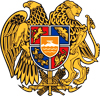 ՀԱՅԱՍՏԱՆԻ ՀԱՆՐԱՊԵՏՈՒԹՅՈՒՆ
ՍՅՈՒՆԻՔԻ ՄԱՐԶ
ԿԱՊԱՆ  ՀԱՄԱՅՆՔԻ  ԱՎԱԳԱՆԻ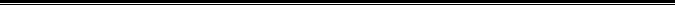 